¿CuÁl es la composición de los nuevos fondos ETF?La composición de los nueve fondos ETF es la siguiente: Respuestas BlackRock
Diario La República
Septiembre 14 de 2021FONDOTICKEREXPOSICIÓNCARACTERÍSTICAS PORTAFOLIOiShares J.P. Morgan $ EM Bond UCITS ETF USD (Acc)JPEA1. Exposición diversificada a bonos de mercados emergentes emitidos en dólares estadounidenses.2. Inversión directa en bonos gubernamentales y cuasi-gubernamentales de mercados emergentes.3. Exposición a bonos con grado de grado de inversión y de alto rendimiento de mercados emergentes.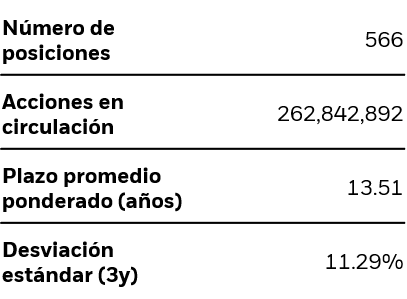 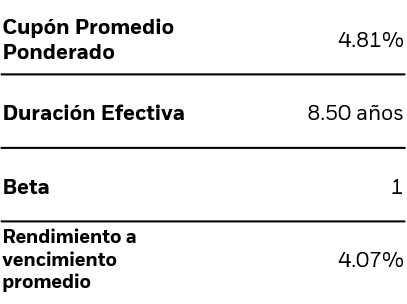 iShares $ Treasury Bond 0-1yr UCITS ETF USD (Acc)IB011. Exposición a bonos gubernamentales de EE. UU. a corto plazo denominados en dólares estadounidenses.2. Se centra en bonos gubernamentales de EE. UU. con vencimientos residuales comprendidos entre cero y un año.3. Se puede utilizar para poner a trabajar la liquidez.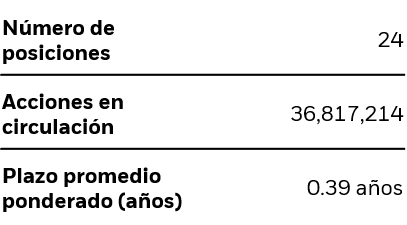 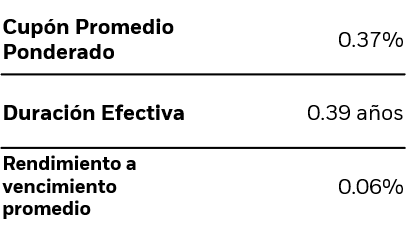 iShares $ Short Duration High Yield Corp Bond UCITS ETF (Acc)
SDHA1. Exposición diversificada a bonos con calificación inferior a calificación de inversión denominados en dólares estadounidenses (conocidos como bonos de alto rendimiento).2. Inversión directa en bonos corporativos sectoriales (compañías industriales, de servicios públicos y financieras).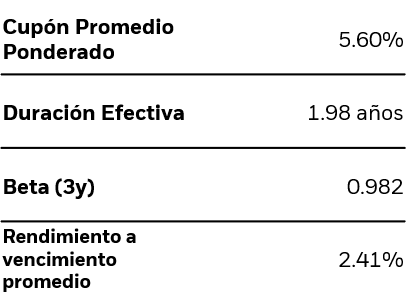 3. Bonos de alto rendimiento denominados en dólares estadounidenses.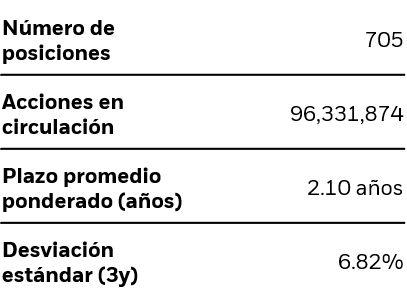 iShares Core S&P 500 UCITS ETF USD (Acc)CSPX1. Inversión directa en 500 compañías líderes de Estados Unidos.2. Exposición diversificada a compañías de gran capitalización de Estados Unidos.3. Exposición a compañías de gran capitalización y de un solo país.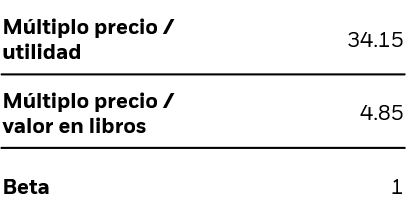 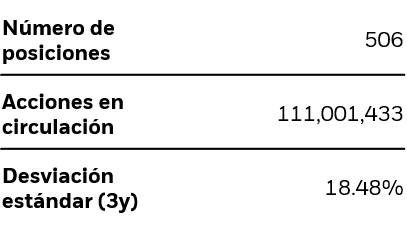 iShares Core MSCI EM IMI UCITS ETF (Acc)EIMI1. Exposición a una amplia gama de compañías de capitalización pequeña, media y grande de mercados emergentes.2. Inversión directa en una amplia gama de compañías de mercados emergentes.3. Exposición a mercados emergentes.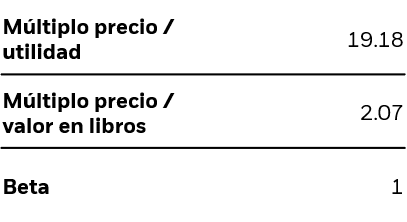 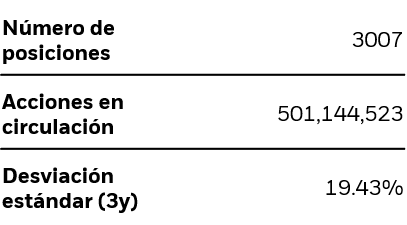 
iShares MSCI ACWI UCITS ETF USD (Acc)
ISAC1. Exposición a compañías ampliamente diversificadas, que combina la exposición a mercados emergentes y desarrollados.2. Inversión directa en una amplia gama de compañías a nivel global.3. Exposición global para una mayor diversificación.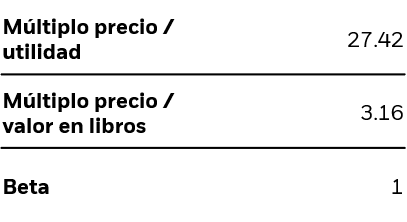 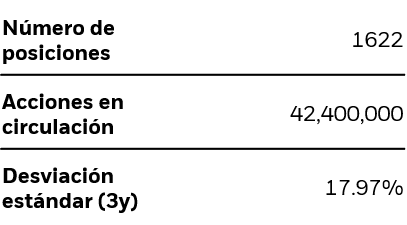 
iShares S&P 500 Financials Sector UCITS ETF (Acc)IUFS1. Inversión directa en empresas líderes de EE.UU. 2. Exposición al sector financiero de un país.3. Exposición diversificada a bancos diversificados, empresas financieras multi-sector, bancos de Inversión y de corretaje, bancos regionales, asset managers y aseguradoras, entre otros. 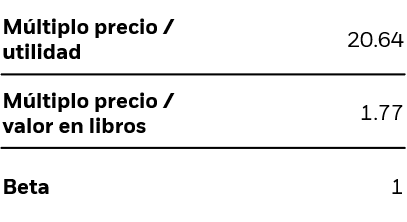 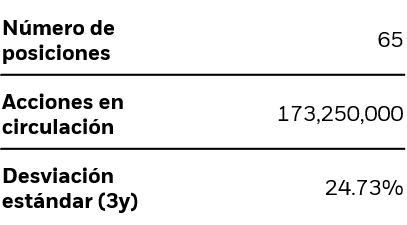 iShares S&P 500 Information Technology Sector UCITS ETF USD (Acc)IUIT1. Inversión directa en empresas líderes de EE.UU. 2. Exposición al sector de la tecnología de un país.3. Exposición diversificada a empresas tecnológicas de hardware, software, semiconductores, procesamiento de datos, entre otros.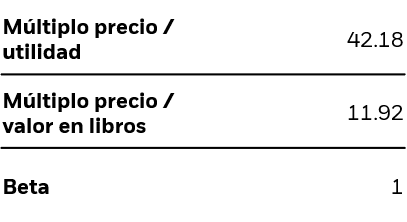 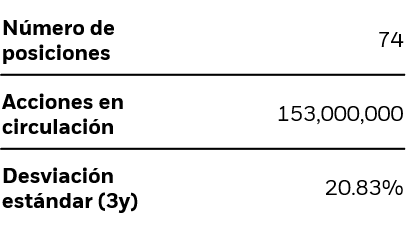 iShares MSCI USA SRI UCITS 
ETF (Acc)SUAS1. Exposición diversificada a empresas estadounidenses con calificaciones ESG (medioambiental, social y de gobierno corporativo) de MSCI por encima de un nivel predeterminado.2. Inversión en empresas estadounidenses con filtro de características ESG.3. Añadir exposición ESG centrándose en un único país.